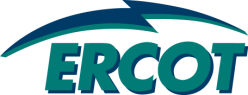           2015 TRANSMISSION PLANNING STABILITY ASSESSMENTSTUDY SCOPEVersion 1.0Document RevisionsTable of Contents1.	Objective	12.	Data Inputs	13.	Voltage and Transient Stability Studies	13.1.	Voltage Stability	13.2.	Transient Stability	14.	Study Process	24.1.	Contingency Definition and Application	24.2.	Monitored Elements	24.3.	Load Models	24.4.	Performance Criteria	34.5.	Software and Parameters	34.6.	Sensitivity Analysis	34.7.	Scenarios	35.	Deliverables	42015 Transmission Planning Stability AssessmentObjectiveThe purpose of this assessment is to ensure that the ERCOT system is planned to satisfy stability-related reliability criteria per “ERCOT Planning Guide, Section 4: Transmission Planning Criteria” and NERC standard TPL-001-4.  System response with respect to angular, voltage, and oscillatory stability will be assessed for both the near-term and long-term transmission planning horizons.  The assessment will include corrective action plans to address analysis results that indicate an inability to meet specified performance requirements.  Such corrective action plans will serve as a starting point for developing and implementing remedies and/or alternative operational practices. Additionally, the study report will serve as documentation for compliance with NERC standard TPL-001-4.  The assessment will be completed by December 31, 2015.Data InputsDynamic simulations required for this assessment will use Dynamics Working Group (DWG) flat start cases (based on the Steady State Working Group 2015 dataset B power flow cases) scheduled to be completed in 2015 as follows:Long-term planning horizon – system peak load: DWG 2021 summer peak caseNear-term planning horizon – system peak load: DWG 2017 summer peak caseNear-term planning horizon – system off-peak load: DWG 2018 high wind low load case Steady-state voltage stability analysis will be performed on the cases identified above or other power flow cases as deemed appropriate.  Additionally, previous annual assessments and other ERCOT studies (completed within the last five years) may be reviewed to determine if results are still valid and applicable for this 2015 assessment.Voltage and Transient Stability StudiesVoltage StabilityIncreasing intra-regional power transfers in the system from remote generation to load centers can cause voltage depression in the receiving region.  Extremely high levels of power transfer or extreme contingencies could lead to a voltage collapse in the load center resulting in a blackout due to insufficient reactive power support.  Steady state voltage stability analysis (also called PV analysis) will identify the most severe contingencies for each power transfer scenario and transfer limits that may be employed as SOLs/IROLs based on “System Operating Limit Methodology for Planning and Operations Horizon”.Transient StabilityFor the region under study, all network elements that significantly affect dynamic response will be represented with dynamic models (provided by the equipment owner) that accurately reflect the behavior of the element during the pre-disturbance, on-disturbance and post-disturbance time periods.  Undervoltage load shedding (UVLS) dynamic models are included for regional studies as necessary and will be represented with appropriate parameters as determined by the corresponding TSP.In the ERCOT network, frequency excursions below 59.7 Hz for more than 20 cycles may activate Load Resource (LR) that providing ERCOT Responsive Reserve Service (RRS) support disconnecting or reducing their load consumption.  Frequency excursions below 59.3 Hz for more than 20 cycles may activate ERCOT underfrequency load shedding (UFLS) schemes.Study ProcessContingency Definition and ApplicationContingency sets will include contingency definitions for the NERC planning events P1 through P7 and extreme events as defined in NERC Standard TPL-001-4.For the steady-state voltage stability assessment, the full database of contingencies defined, and annually reviewed, by the SSWG will be tested.  In addition, all single contingencies (generator, transformer, shunt device, power-flow-case-defined branch and power-flow-case-defined bus) will be tested.  It is expected that these contingency sets will satisfy contingency analysis requirements for NERC planning events P1, P2 (with respect to straight bus configurations), and P7.The most severe/limiting contingencies from the above contingency sets will be combined to produce additional contingency definitions for testing.  It is expected that this contingency set will produce the most severe set of multiple element contingencies and satisfy contingency analysis requirements for NERC planning events P2 (with respect to ring or breaker-and-a-half bus configurations), P3, P4, P5, P6, and extreme events.The most severe/limiting contingencies determined from the steady-state voltage stability assessment will be simulated with time domain analysis to ensure that the most severe contingencies are included in the transient stability assessment.  Additional contingencies may be selected based on engineering judgment and/or compliance need.Fault clearing times will be simulated per TSP recommendations for the location and event (including normal clearing, delayed clearing due to breaker failure, and delayed clearing due to relay failure).  The impact of high-speed reclosing will be evaluated per TPL-001-4 R4 4.3.1.1.  Assistance will be solicited from the TSPs for determining locations where high-speed reclosing is applied and properly simulating reclosing schemes.The simulation duration should allow for the proper evaluation of system performance with respect to angular, voltage, and oscillatory stability.  Typically, continuing the simulation without any other disturbance for approximately 10 seconds after fault clearing is sufficient.If the system response to a contingency is deemed to be unacceptable then a corrective action plan will be developed.Monitored ElementsFor steady-state voltage stability analysis, all 345 kV and 138 kV transmission buses will be monitored for voltage violations.  It may be necessary to define transmission interfaces and monitor interface flows to establish power transfer limits.For transient stability analysis, selected transmission lines, buses and generators within the study region will be monitored for frequency, voltage, power flow and angular separation.Load ModelsLoad model provided by TSPs will be applied to the study case based on the load levels and conditions specific to the region of interest. Sensitivity analysis will be performed with varying motor load levels to obtain an understanding of the impact of load modeling on system response. Performance CriteriaThe performance criteria are as defined in the NERC Standard TPL-001-4 and ERCOT Planning Guide Section 4.Software and ParametersFor the steady-state voltage stability assessment, Siemens PTI’s PSS®E and/or Powertech™ VSAT program will be used. The following solution settings will be employed:Area control set to off – ERCOT operates as a single control area, single swing bus.Transformer taps (when ULTCs are present) are allowed to move in post-contingency.Discrete switchable shunts are allowed to switch. Dynamic reactive devices (SVCs, STATCOMs etc.) are held fixed at their pre-contingency states during screening but allowed to participate during re-run of a voltage collapse event.Generation limits enforced – export transfers are limited by generation capability.For the transient assessment Siemens PTI’s PSS®E and/or Powertech™ TSAT will be used as determined by the Dynamic Studies Group.Sensitivity AnalysisAdditional sensitivity analysis for study cases will be performed for the Near Term Transmission Planning Horizon to vary one or more of the following conditions by a sufficient amount to stress the System within a range of credible conditions that demonstrate a measurable change in performance. Load level, Load forecast, or dynamic Load model assumptions.Expected transfers.Expected in service dates of new or modified Transmission Facilities.Reactive resource capability.	Generation additions, retirements, or other dispatch scenarios.ScenariosTable1 includes the planned study scenarios and estimated study schedules for all three study cases described in section 2 and sensitivity analysis described in section 4.6.Table 1: Planned Stability Assessment Study ScenariosThe stability assessment will include analysis of regions within the ERCOT system as noted in Table 1.  PV analysis will test the capability to import and/or export power from a specific geographical region.  Transient stability analysis will test transient response to disturbances within the study region and may require that more detailed models (e.g. dynamic motor load models) be added to the base case.  Large synchronous generators have the greatest potential to impact system operations should an instability event occur.  Therefore, large plants (with capacity greater than 1000 MW) will be assessed for transient stability.The stability assessment will also include sensitivity analysis in accordance with NERC Standard TPL-001-4 R2 2.4.3.  Additionally, the impact of protective relay operation pursuant to NERC Standard TPL-001-4 R4 4.1.2 and 4.3.1.3 will be incorporated into the assessment analyses through either modeling relays directly within simulations or comparing simulation results with relay settings.  Assistance will be solicited from the TSPs for determining appropriate relay models and/or assumptions.  DeliverablesAn assessment report documenting:Scenarios and assumptionsContingency definitionsStudy process and case developmentAnalysis, results and corrective action plans, if necessary Identified SOLs and/or IROLs as defined by the “System Operating Limit Methodology for Planning and Operations Horizon”.The report will document compliance with:ERCOT ProtocolsERCOT Planning GuidesNERC Standard TPL-001-4DateVersionDescriptionAuthor(s)December 20141.02015 Stability Assessment Study ScopeDynamic Studies GroupRegionAnalysisHoustonPV - ImportTransient StabilityWest Texas (including Panhandle region)PV - ImportPV - ExportTransient StabilityDFW PV - ImportTransient StabilitySouth Texas (Valley, Laredo, Corpus Christi) PV - ImportTransient StabilityCentral Texas (Austin, San Antonio)PV - ImportTransient StabilityEntire System for Large Plants with Synchronous GenerationTransient Stability